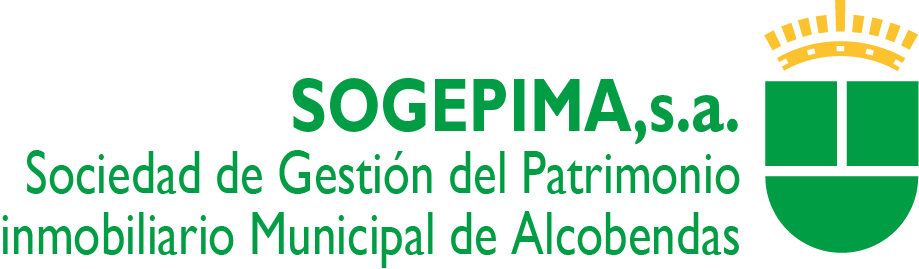 REGISTRO DE ACTIVIDADES Gestión Control de AccesoADMINISTRACIÓN LOCALEmpresa Pública Municipal (SOGEPIMA, S.A.)NIF A79402038 // Avda. de Bruselas, 16 – 1º planta (28108 Alcobendas, Madrid)Tfno.: 91.654.76.11Datos contacto: rgpd@sogepima.orgACTIVIDAD DE TRATAMIENTO  Gestión de Control de AccesoLEGITIMACIÓN DEL TRATAMIENTOEl tratamiento es necesario para la ejecución de un contrato en el que el interesado es parte o para la aplicación a petición de este de medidas precontractuales El tratamiento es necesario para el cumplimiento de una obligación legal aplicable al responsable del tratamiento El tratamiento es necesario para la satisfacción de intereses legítimos perseguidos por el responsable del tratamiento o por un tercero, siempre que sobre dichos intereses no prevalezcan los intereses o los derechos y libertades fundamentales del interesado que requieran la protección de datos personales, en particular cuando el interesado sea un niño.  LEGISLACIÓNREGLAMENTO (UE) 2016/679 DEL PARLAMENTO EUROPEO Y DEL CONSEJO de 27 de abril de 2016 relativo a la protección de las personas físicas en lo que respecta al tratamiento de datos personales y a la libre circulación de estos datos y por el que se deroga la Directiva 95/46/CE (Reglamento general de protección de datos). Art. 6.1Ley Orgánica 3/2018, de 5 de diciembre, de Protección de Datos Personales y garantía de los derechos digitalesDESCRIPCIÓN DEL TRATAMIENTORegistro del acceso físico a las instalaciones del responsable como medida de control para garantizar la seguridad de las personas, bienes e instalaciones.
Control presencialCATEGORÍAS DE DATOS PERSONALESDatos de carácter identificativo.Nombre y apellidosNIF o documento identificativoDatos de representación en su casoFirmaEmpleados: código empleadosIPLOG de acceso del interesadoOtro tipo de datosDatos de Acesso Físico:
- Tarjeta: Punto de control de acceso, fecha/hora.
Datos de Control de Presencia/Asistencia:
- Fichaje con software: fecha/hora entrada y salida.
- Fichaje con geolocalización movil: Registro Localización punto control, fecha/hora (Control horario) - Seguimiento Geolocalización (Control localización total y constante, fecha)CATEGORÍAS DE AFECTADOSVarios colectivosDESCRIPCIÓN DE LAS MEDIDAS TÉCNICAS Y ORGANIZATIVAS DE SEGURIDADLas medidas de seguridad implantadas corresponden a las aplicadas de acuerdo al Anexo II (Medidas de seguridad) del Real Decreto 3/2010, de 8 de enero, por el que se regula el Esquema Nacional de Seguridad en el ámbito de la Administración Electrónica y que se encuentran descritas en los documentos que conforman la Política de Seguridad de la Información del Ayuntamiento.CATEGORÍAS DE DESTINATARIOS DE COMUNICACIONES, INCLUIDOS TERCEROS PAÍSES U ORGANIZACIONES INTERNACIONALESFuerzas y Cuerpos de Seguridad del Estado, órganos judiciales, Ministerio Fiscal.
Otros órganos de la administración pública con competencias en la materia.
Organizaciones o personas directamente relacionadas con el responsable.PROVEEDOR WinPLUS.- Entidad encomendada para la Instalación y el Mantenimiento del Sistema de ctrl de tiempos con geolocalización móvil
Software W+Net Fichajes (encargo)
PROVEEDOR KABA.- A efecto de prestación del servicio de Instalación y Mantenimiento del software KABA. (1)
(1)  El cumplimiento de dichos servicios no conlleva necesariamente el tratamiento o almacenamiento de datos de carácter personal, sin embargo, es posible que, como resultado de la ejecución del servicio se acceda a datos de carácter personal.TRANSFERENCIAS	INTERNACIONALES.	DOCUMENTACIÓN	DE	GARANTÍAS ADECUADAS EN CASO DEL 49.1No procede.PLAZOS PREVISTOS PARA LA SUPRESIÓN DE LAS DIFERENTES CATEGORÍAS DE DATOSSe conservarán durante el tiempo necesario para cumplir con la finalidad para la que se recabaron y para determinar las posibles responsabilidades que se pudieran derivar de dicha finalidad y del tratamiento de los datos. Será de aplicación lo dispuesto en la Política de Conservación de Datos Personales.